VocabularyWrite the missing letters to complete the words. Uzupełnij wyrazy brakującymi literami.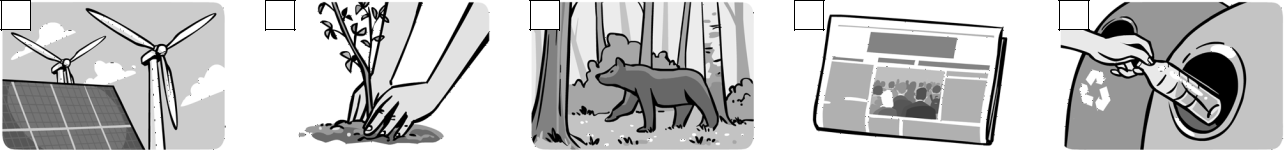 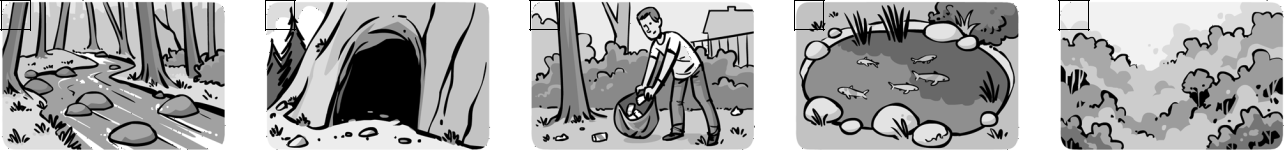 s _ _ _ _ _c _ _ _c _ _ _ _ upp _ _ _r _ _ _ _ _ _ _ _ _Grammar‌Score: ___ / 10Circle the correct option. Zakreśl odpowiednie wyrazy.1  So far, he has written / wrote / had written four articles for the magazine.2  Had they finished / Have they finished / Do they finish building the new power station yet?3 It wasn’t a surprise for them because they have heard / were hearing / had heard about it before. 4 She have read / has read / had read a few books this year about renewable energy.5  Before our holiday last summer, I had never been / have never been / was never in a cave.Score: ___ / 5Complete the sentences. Use the verbs from the box either in the Present Perfect Simple or the Past Perfect Simple. Uzupełnij zdania czasownikami z ramki w czasie Present Perfect Simple lub Past Perfect Simple.  get     move    not start     take     turn The presentation _______________ when we arrived, so we didn’t miss anything.- pastThis meeting _______________ into a protest. I think we should go.- presentThey _______________ some action on pollution this year, and the air is already cleaner.- presentThat’s not important now because they _________ already _________ onto a different topic.- presentThe police arrived because some people _______________ onto the roof of the factory.- pastExtra Task‌Read the text. Fill gaps 1–4. Circle the correct option (a, b or c). Przeczytaj tekst. Wybierz poprawne uzupełnienie luk 1–4 (a, b lub c).BE GREEN!Our city (1) _____ a programme of recycling this year. Before then, people (2) _____ all their wasteinto one bin, but now we segregate everything. At school, we (3) _____ about the environment manytimes with our biology teacher, so we know a lot about the problem. In fact, my dad (4) _____ to dosomething about it a few years ago, but nobody listened to him.abcder _ _ _ _ _ _ _ _r _ _ _ _ _ _ _ _p _ _ _ _natural h _ _ _ _ _ _ n _ _ _ _ _ _ _ _natural h _ _ _ _ _ _ n _ _ _ _ _ _ _ _natural h _ _ _ _ _ _ n _ _ _ _ _ _ _ _natural h _ _ _ _ _ _ n _ _ _ _ _ _ _ _natural h _ _ _ _ _ _ n _ _ _ _ _ _ _ _r _ _ _ _ _ _ plasticr _ _ _ _ _ _ plasticr _ _ _ _ _ _ plasticenergyenergya treefghij1a  has introducedb  have introducedc  had introducedc  had introduced2a  has putb  have putc  had put3a  talksb  has talkedc  have talked4a  has triedb  had triedc  have triedScore: ___ / 4